Руководствуясь статьями 24 и 28 Градостроительного кодекса Российской Федерации, Федеральным законом от 06.10.2003 года №131-ФЗ «Об общих принципах организации местного самоуправления в Российской Федерации», Уставом муниципального района «Улётовский район», принятым решением Совета муниципального района «Улётовский район» от 03.12.2014г. № 146,рассмотрев проект внесения изменений в Правила землепользования и застройки сельского поселения «Тангинское» муниципального района «Улётовский район» Забайкальского края, приложение к проекту, на основании результатов публичных слушаний, проведенных 26.02.2020 года (протокол публичных слушаний №1 от 26.02.2020 г.), заключения о результатах публичных слушаний по проекту внесения изменений в Правила землепользования и застройки сельского поселения «Тангинское» муниципального района «Улётовский район» Забайкальского края от 26.02.2020 года, Совет муниципального района «Улётовский район» решил: 1. Внести прилагаемые изменения в Правила землепользования и застройки сельского поселения «Тангинское» муниципального района «Улётовский район» Забайкальского края, утвержденные Решением Совета муниципального района «Улётовский район» Забайкальского края № 396 от 23.06.2017 года.2. Настоящее решение вступает в силу на следующий день, после дня его официального обнародования путем размещения на официальном сайте муниципального района «Улётовский район» в информационно-телекоммуникационной сети Интернет в разделе «НПА Совета»-http://улёты.забайкальскийкрай.рф/.И.о. главы муниципального района«Улётовский район»                                                            С.С.Подойницын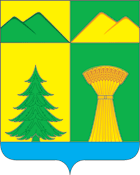 СОВЕТ МУНИЦИПАЛЬНОГО РАЙОНА«УЛЁТОВСКИЙ РАЙОН»ЗАБАЙКАЛЬСКОГО КРАЯРЕШЕНИЕСОВЕТ МУНИЦИПАЛЬНОГО РАЙОНА«УЛЁТОВСКИЙ РАЙОН»ЗАБАЙКАЛЬСКОГО КРАЯРЕШЕНИЕСОВЕТ МУНИЦИПАЛЬНОГО РАЙОНА«УЛЁТОВСКИЙ РАЙОН»ЗАБАЙКАЛЬСКОГО КРАЯРЕШЕНИЕСОВЕТ МУНИЦИПАЛЬНОГО РАЙОНА«УЛЁТОВСКИЙ РАЙОН»ЗАБАЙКАЛЬСКОГО КРАЯРЕШЕНИЕ«15» мая 2020 года«15» мая 2020 года№ 468с.УлётыО внесении изменений в Правила землепользования и застройки сельского поселения «Тангинское» муниципального района «Улётовский район» Забайкальского края, утвержденные решением Совета муниципального района «Улётовский район» Забайкальского края № 396 от 23.06.2017 годаО внесении изменений в Правила землепользования и застройки сельского поселения «Тангинское» муниципального района «Улётовский район» Забайкальского края, утвержденные решением Совета муниципального района «Улётовский район» Забайкальского края № 396 от 23.06.2017 годаО внесении изменений в Правила землепользования и застройки сельского поселения «Тангинское» муниципального района «Улётовский район» Забайкальского края, утвержденные решением Совета муниципального района «Улётовский район» Забайкальского края № 396 от 23.06.2017 годаО внесении изменений в Правила землепользования и застройки сельского поселения «Тангинское» муниципального района «Улётовский район» Забайкальского края, утвержденные решением Совета муниципального района «Улётовский район» Забайкальского края № 396 от 23.06.2017 года